Na računalnik si naložite ppt predstavitev TIT_6. V omenjeni predstavitvi je zajeta vsa snov, ki jo boste sami predelali v tem tednu. Snov je namenjena za dve šolski uri, zato si delo primerno razporedite sami.Najprej zapiši manjši naslov ZGRADBA LESA.Nato si preriši oba prereza debla, ki sta prikazana na prosojnici številka 13.Posamezne sloje debla (lubje, ličje, kambij,…) tudi opiši. Pomagaj si s predstavitvijo, če želiš lahko tudi z internetom.Ko imaš to narejeno, napiši nov manjši naslov VRSTE LESA.Naredi si primerne zapiske v katerih moraš imeti zapisano:Kako vrste lesa razdelimoImena in opise vsaj treh iglavcevImena in opise vsaj treh listavcevPri izdelavi zapiskov sli lahko pomagaš z naslednjo povezavo. http://www2.arnes.si/~evelik1/les/index.htm.Potem pa še malo praktičnega dela. Če imaš možnost, pojdi v bližnji gozd in poskušaj ugotoviti, katera drevesa tam rastejo. Vse vrste ki jih najdeš, zapiši na list. To bo malo težja naloga, ker listavci še niso pognali listov s pomočjo katerih najlažje prepoznamo posamezno drevesno vrsto. Ampak vzemi si to kot izziv. Za pomoč lahko prosiš tudi starše.Potem pa poišči še en drevesni štor in s štetjem branik poskusi ugotoviti, koli je bilo drevo pred posekom staro. Če imaš možnost štor tudi poslikaj in nato ob sliko zapišeš starost drevesa. V prihodnjih dneh bom odprl nov zavihek na spletni strani, kamor boste lahko oddajali vaje in naloge za katere bi želeli, da vam preverim, če ste jih pravilno rešili.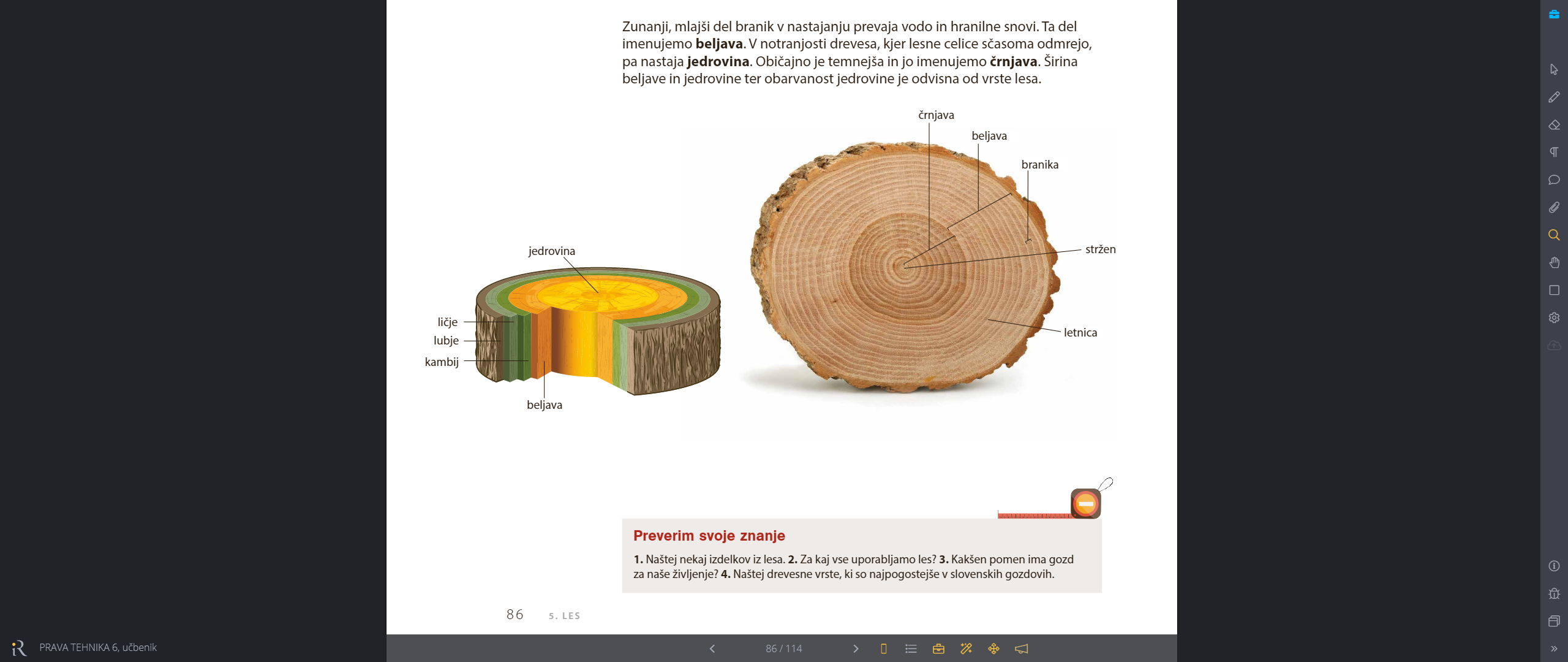 